Unit 2 – Topics to be ready for:Law of demand – as price decreases, quantity demanded increases and vice versaFactors for demand/supply shifts: TRIBE & ROTTENEffects of demand/supply shifts on price & quantityEffects of demand elasticity on total revenue ($)Consumer/Producer surplusDefinition and Calculating Marginal Utility (alligator mouth)Utility Maximization equation - MUx/Px =MUy/PyDouble shiftsBinding Price controls: Price ceilings & Price floorsExcise TaxesSolutions to Utility Maximization FRQ (Sasha)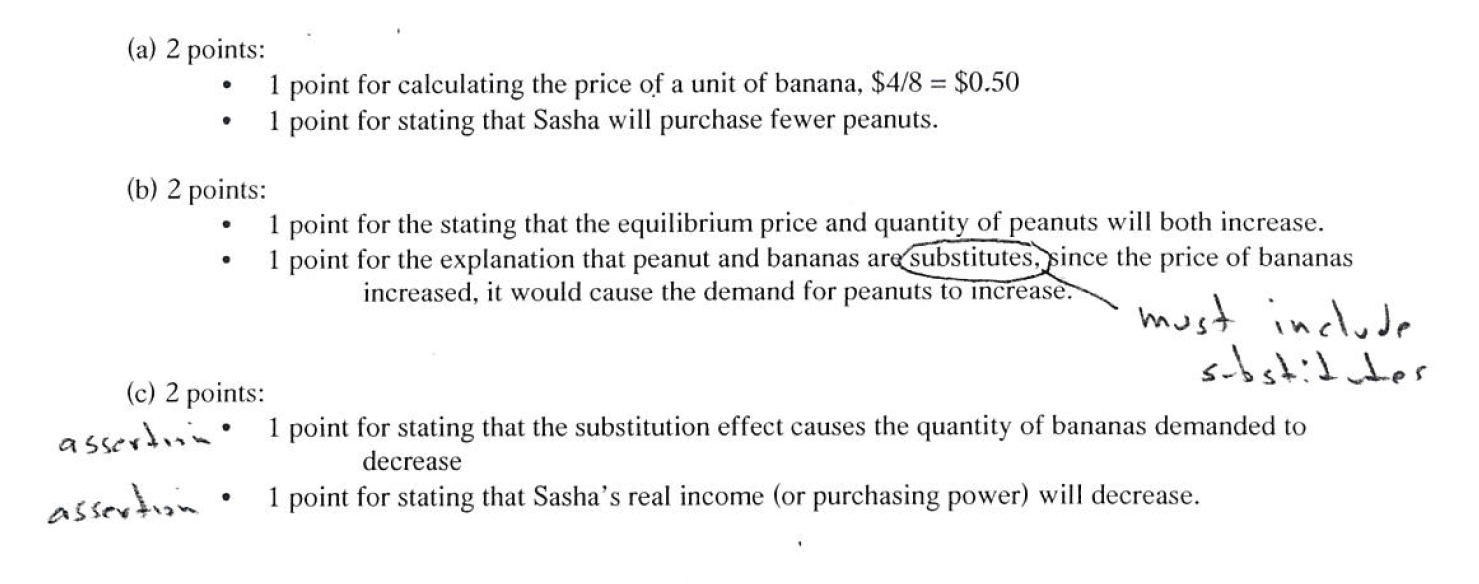 